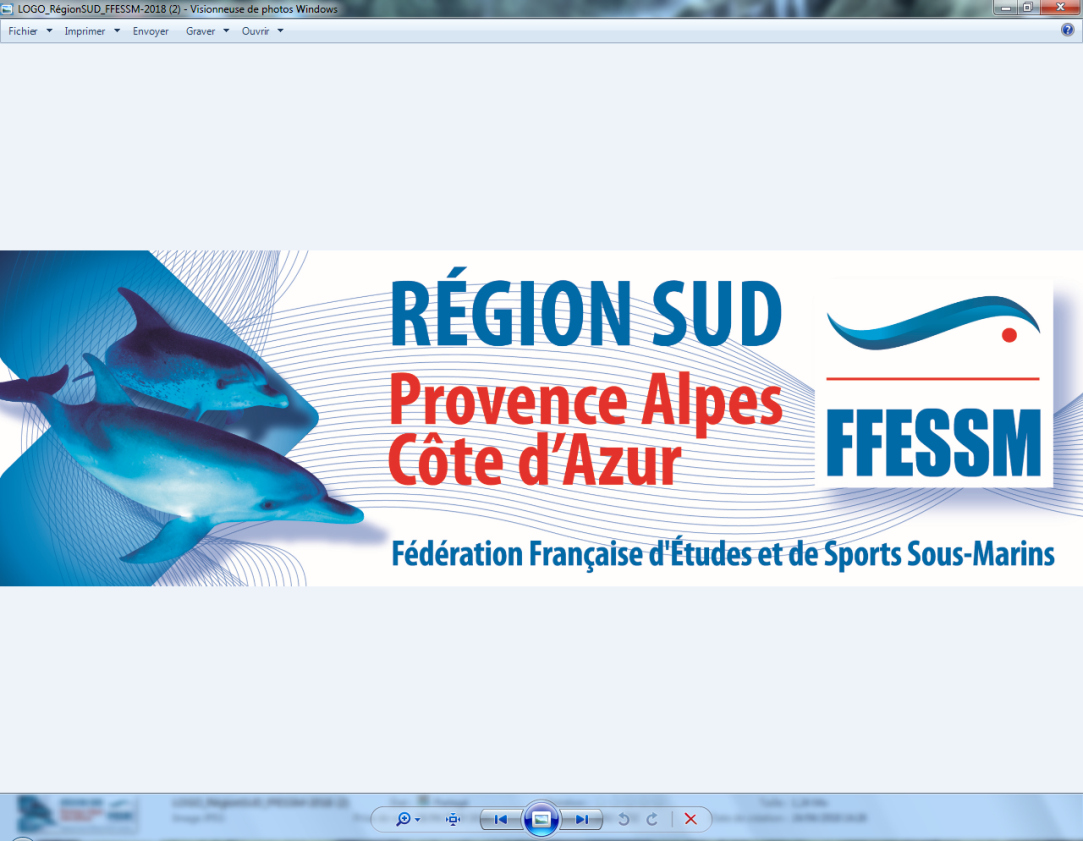 Carré d’Aix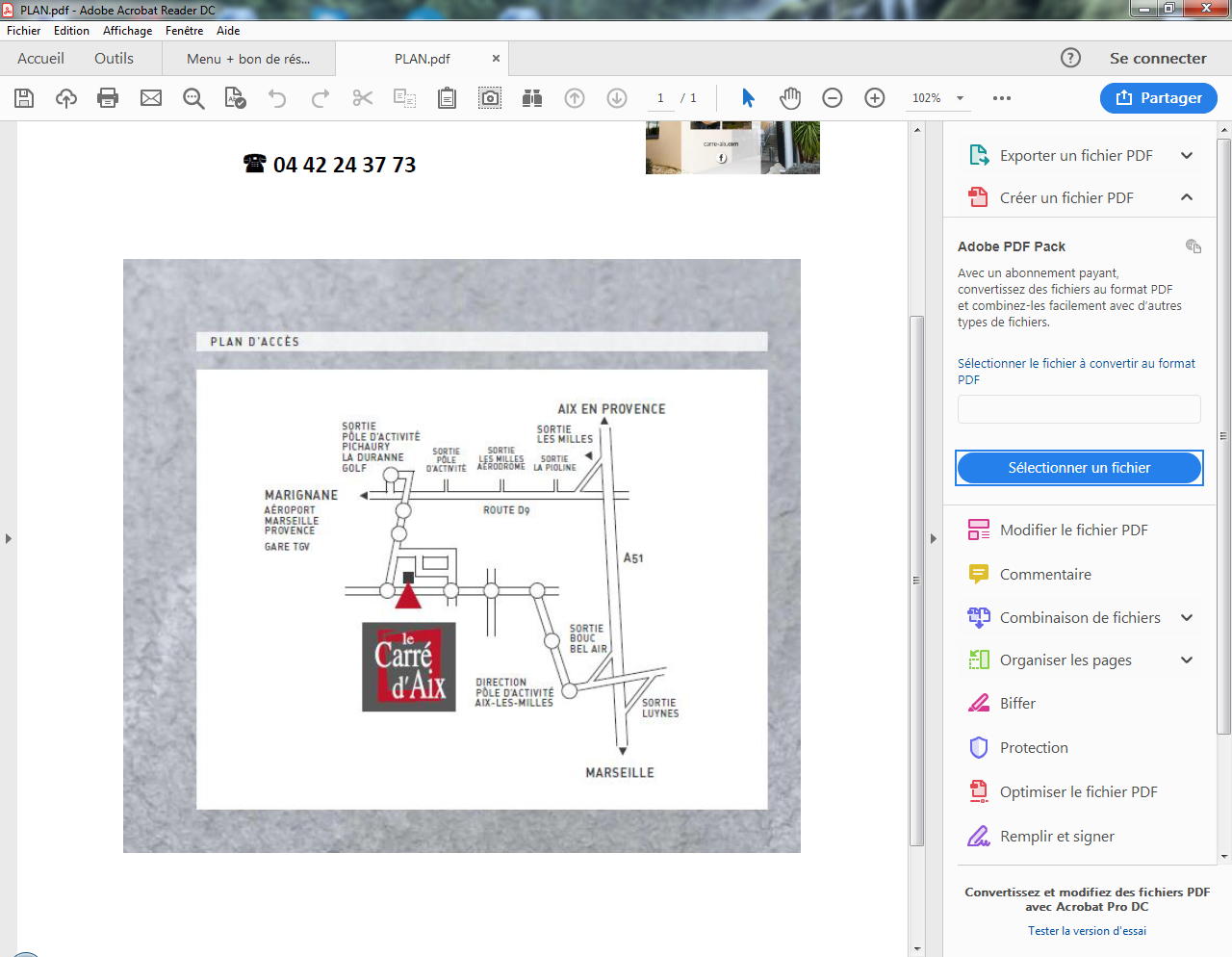 ZAC Robole190, rue Pierre Duhem13856 AIX EN PROVENCETél : 04 42 24 37 73